Mrs. Sullivan’s Home Learning Choices                         Week Of May 25-29Mrs. Sullivan’s Home Learning Choices                         Week Of May 25-29Mrs. Sullivan’s Home Learning Choices                         Week Of May 25-29Mrs. Sullivan’s Home Learning Choices                         Week Of May 25-29Mrs. Sullivan’s Home Learning Choices                         Week Of May 25-29Mrs. Sullivan’s Home Learning Choices                         Week Of May 25-29Mrs. Sullivan’s Home Learning Choices                         Week Of May 25-29Mrs. Sullivan’s Home Learning Choices                         Week Of May 25-29Mrs. Sullivan’s Home Learning Choices                         Week Of May 25-29                 Online            or                 On Hand                 Online            or                 On Hand                 Online            or                 On Hand                 Online            or                 On Hand                 Online            or                 On Hand                 Online            or                 On Hand                 Online            or                 On Hand                 Online            or                 On Hand                 Online            or                 On HandMathMath Math Math Math Math Math Math Math Reflex Fact Practice Reflex misses youTry it again!   https://www.reflexmath.com/If you forget your login, email me and I will send it to you.Target Number Card Game  Materials: Deck of cards-face cards removedShuffle and deal out four cards for each player. Then flip the top card from the deck over in the center of the table. This is the Target Card.Then, with the cards in your hands, you have to add or subtract to get to the target number. The goal is to do it with all four cards. If you get to the target number, you get a point. Then dump your cards and the target number and deal out again. Repeat it until someone gets to three points firstTarget Number Card Game  Materials: Deck of cards-face cards removedShuffle and deal out four cards for each player. Then flip the top card from the deck over in the center of the table. This is the Target Card.Then, with the cards in your hands, you have to add or subtract to get to the target number. The goal is to do it with all four cards. If you get to the target number, you get a point. Then dump your cards and the target number and deal out again. Repeat it until someone gets to three points firstTarget Number Card Game  Materials: Deck of cards-face cards removedShuffle and deal out four cards for each player. Then flip the top card from the deck over in the center of the table. This is the Target Card.Then, with the cards in your hands, you have to add or subtract to get to the target number. The goal is to do it with all four cards. If you get to the target number, you get a point. Then dump your cards and the target number and deal out again. Repeat it until someone gets to three points firstTarget Number Card Game  Materials: Deck of cards-face cards removedShuffle and deal out four cards for each player. Then flip the top card from the deck over in the center of the table. This is the Target Card.Then, with the cards in your hands, you have to add or subtract to get to the target number. The goal is to do it with all four cards. If you get to the target number, you get a point. Then dump your cards and the target number and deal out again. Repeat it until someone gets to three points firstTarget Number Card Game  Materials: Deck of cards-face cards removedShuffle and deal out four cards for each player. Then flip the top card from the deck over in the center of the table. This is the Target Card.Then, with the cards in your hands, you have to add or subtract to get to the target number. The goal is to do it with all four cards. If you get to the target number, you get a point. Then dump your cards and the target number and deal out again. Repeat it until someone gets to three points firstTarget Number Card Game  Materials: Deck of cards-face cards removedShuffle and deal out four cards for each player. Then flip the top card from the deck over in the center of the table. This is the Target Card.Then, with the cards in your hands, you have to add or subtract to get to the target number. The goal is to do it with all four cards. If you get to the target number, you get a point. Then dump your cards and the target number and deal out again. Repeat it until someone gets to three points firstTarget Number Card Game  Materials: Deck of cards-face cards removedShuffle and deal out four cards for each player. Then flip the top card from the deck over in the center of the table. This is the Target Card.Then, with the cards in your hands, you have to add or subtract to get to the target number. The goal is to do it with all four cards. If you get to the target number, you get a point. Then dump your cards and the target number and deal out again. Repeat it until someone gets to three points firstTarget Number Card Game  Materials: Deck of cards-face cards removedShuffle and deal out four cards for each player. Then flip the top card from the deck over in the center of the table. This is the Target Card.Then, with the cards in your hands, you have to add or subtract to get to the target number. The goal is to do it with all four cards. If you get to the target number, you get a point. Then dump your cards and the target number and deal out again. Repeat it until someone gets to three points firstThis Week’s Theme: Adding NumbersAdd Up Game https://www.teacherled.com/iresources/addition/addup/Follow The Path Worksheet https://www.2nd-grade-math-salamanders.com/image-files/math-puzzles-printable-follow-the-path-3.gif  Puzzle Picshttps://www.mathplayground.com/puzzle_pics_addition.html  Addition Crossword Sheethttps://www.learn-with-math-games.com/support-files/math-addition-puzzles.pdfMagic Triangle: https://www.mathplayground.com/magic_triangle.htmlMagic Squareshttps://www.transum.org/software/SW/magic_square/magic_square.aspFind the Magic Squareshttp://www.mathcats.com/explore/puzzles/magiccarpet1.htmlThis Week’s Theme:  Adding NumbersThis Week’s Theme:  Adding NumbersThis Week’s Theme:  Adding NumbersThis Week’s Theme:  Adding NumbersThis Week’s Theme:  Adding NumbersThis Week’s Theme:  Adding NumbersThis Week’s Theme:  Adding NumbersThis Week’s Theme:  Adding NumbersThis Week’s Theme: Adding NumbersAdd Up Game https://www.teacherled.com/iresources/addition/addup/Follow The Path Worksheet https://www.2nd-grade-math-salamanders.com/image-files/math-puzzles-printable-follow-the-path-3.gif  Puzzle Picshttps://www.mathplayground.com/puzzle_pics_addition.html  Addition Crossword Sheethttps://www.learn-with-math-games.com/support-files/math-addition-puzzles.pdfMagic Triangle: https://www.mathplayground.com/magic_triangle.htmlMagic Squareshttps://www.transum.org/software/SW/magic_square/magic_square.aspFind the Magic Squareshttp://www.mathcats.com/explore/puzzles/magiccarpet1.htmlCan you find the missing numbers?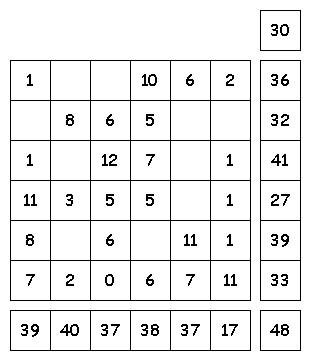 The missing numbers are from 0 to 12.
The numbers in each row add up to totals to the right.
The numbers in each column add up to the totals along the bottom.
The diagonal lines also add up the totals to the right.Can you find the missing numbers?The missing numbers are from 0 to 12.
The numbers in each row add up to totals to the right.
The numbers in each column add up to the totals along the bottom.
The diagonal lines also add up the totals to the right.Can you find the missing numbers?The missing numbers are from 0 to 12.
The numbers in each row add up to totals to the right.
The numbers in each column add up to the totals along the bottom.
The diagonal lines also add up the totals to the right.Triangle Adding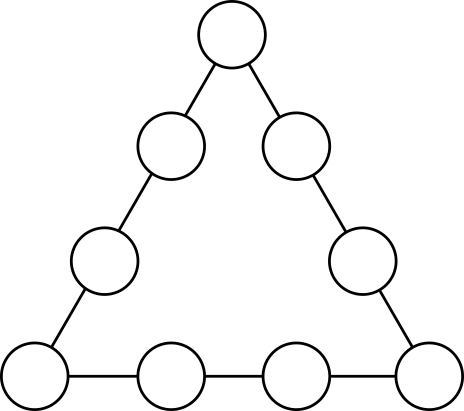 Put the numbers from 1 to 9 in the circles so that the sum of the numbers on each side of a triangle is the same.Triangle AddingPut the numbers from 1 to 9 in the circles so that the sum of the numbers on each side of a triangle is the same.Magic Square15  is the magic number. Every row, column and diagonal adds up to it. Use the numbers from 1 to 9 only once on a 3 by 3 grid. Can you do it?Magic Square15  is the magic number. Every row, column and diagonal adds up to it. Use the numbers from 1 to 9 only once on a 3 by 3 grid. Can you do it?Legs in the Bus1. There are 7 kids on a bus.
2. Each kid has 7 backpacks.
3. In each backpack, there are 7 big cats.
4. For every big cat there are 7 kittens

How many legs are on the bus, not counting the driver?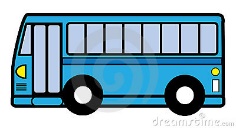 Literacy: Theme: New BrunswickLiteracy: Theme: New BrunswickLiteracy: Theme: New BrunswickLiteracy: Theme: New BrunswickLiteracy: Theme: New BrunswickLiteracy: Theme: New BrunswickLiteracy: Theme: New BrunswickLiteracy: Theme: New BrunswickLiteracy: Theme: New Brunswickhttp://www.tourismnewbrunswick.ca/ Tourism NB https://geology.com/canada/new-brunswick.shtmlNB Maphttps://www.kidzone.ws/geography/newbrunswick/index.htm  Britannica Kids Factshttps://www.cbc.ca/kidscbc2/the-feed/how-much-do-you-know-about-new-brunswick CBC Kids NB Quizhttps://www2.gnb.ca/content/gnb/en/gateways/about_nb/fun_facts.html  NB Factshttps://mynewbrunswick.ca/nb-facts/ More NB FactsMap skillsGet out a map of New Brunswick and try and find:Our capitol city-FrederictonMiramichiWhere you liveWhere your grandparents liveNSEE school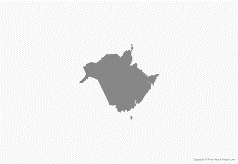 Map skillsGet out a map of New Brunswick and try and find:Our capitol city-FrederictonMiramichiWhere you liveWhere your grandparents liveNSEE schoolNew Brunswick Checklist:Where have you been?-Mount Carleton-Bouctouche Dune-Grand Lake-Bay of Fundy-Grand Manan Island-Hopewell Rocks-King’s Landing-Kouchibouguac-Chaleur Bay-Kingsbrae-Restigouche-St. JohnMake a plan to visit one of these places. Do some research on what you might do when you get there.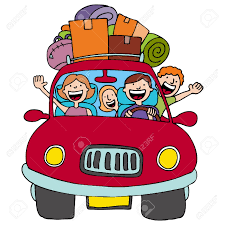 New Brunswick Checklist:Where have you been?-Mount Carleton-Bouctouche Dune-Grand Lake-Bay of Fundy-Grand Manan Island-Hopewell Rocks-King’s Landing-Kouchibouguac-Chaleur Bay-Kingsbrae-Restigouche-St. JohnMake a plan to visit one of these places. Do some research on what you might do when you get there.New Brunswick Foods:Which of the following have you eaten?DulseClamsLobstersFiddleheadsBlueberriesStrawberriesPotatoesBaked beans and BreadSalmonMaple SyrupPoutineChicken fricotWrite a poem about the marvellous foods of New Brunswick! Write a story about eating your favourite on this list!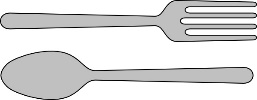 New Brunswick Foods:Which of the following have you eaten?DulseClamsLobstersFiddleheadsBlueberriesStrawberriesPotatoesBaked beans and BreadSalmonMaple SyrupPoutineChicken fricotWrite a poem about the marvellous foods of New Brunswick! Write a story about eating your favourite on this list!New Brunswick Inventions:BlueprintsScuba TankFog HornSnow BlowerMcFlurrySardine Cans Think of an idea for something that you would like to invent.Draw it and label how it would work.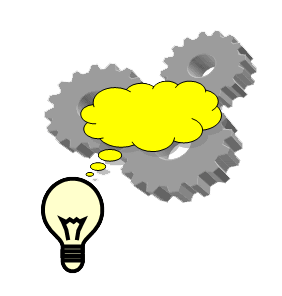 New Brunswick Inventions:BlueprintsScuba TankFog HornSnow BlowerMcFlurrySardine Cans Think of an idea for something that you would like to invent.Draw it and label how it would work.30 min Reading Ideas Word Work30 min Reading Ideas  Word Work30 min Reading Ideas  Word Work30 min Reading Ideas  Word Work30 min Reading Ideas  Word Work30 min Reading Ideas  Word Work30 min Reading Ideas  Word Work30 min Reading Ideas  Word Work30 min Reading Ideas  Word Workhttps://www.abcya.com/grades/3/lettershttps://www.thinkablepuzzles.com/hinkpinks/http://www.thinkablepuzzles.com/commonyms/SpellingChoose five new words to learn for spelling this week.-Write your words with fancy writing-Spell them out loud in your best grumpy teacher voice-Print them with your opposite handSpellingChoose five new words to learn for spelling this week.-Write your words with fancy writing-Spell them out loud in your best grumpy teacher voice-Print them with your opposite handHink Pinks: Are two-single syllable rhyming words, like fat cat. Here are some Hink Pink clues:1.seafood platter 2.huge oinker 3.head cover that's been squashed by a truck 4. Rained-on puppyAnswers 1. fish dish 2. big pig 3. flat hat 4. wet petCan you make up a Hink Pink with a clue?Hink Pinks: Are two-single syllable rhyming words, like fat cat. Here are some Hink Pink clues:1.seafood platter 2.huge oinker 3.head cover that's been squashed by a truck 4. Rained-on puppyAnswers 1. fish dish 2. big pig 3. flat hat 4. wet petCan you make up a Hink Pink with a clue?Commonyms:  Are different things that have one thing in common. Example: A car - A tree - An elephant:  They all have trunks. Can you guess these?1. A Ball - A Fish - A Cold
2. A Ball - A Salad - A Coin
3. A Cork - A Question - A Balloon
4. A Bottle - A Baseball Player - A Mushroom
5. A Bell - Mouth - A ShoeCommonyms:  Are different things that have one thing in common. Example: A car - A tree - An elephant:  They all have trunks. Can you guess these?1. A Ball - A Fish - A Cold
2. A Ball - A Salad - A Coin
3. A Cork - A Question - A Balloon
4. A Bottle - A Baseball Player - A Mushroom
5. A Bell - Mouth - A ShoeCommonyms:  Are different things that have one thing in common. Example: A car - A tree - An elephant:  They all have trunks. Can you guess these?1. A Ball - A Fish - A Cold
2. A Ball - A Salad - A Coin
3. A Cork - A Question - A Balloon
4. A Bottle - A Baseball Player - A Mushroom
5. A Bell - Mouth - A ShoeLetter Word SearchFind words that start with these letters in your current book:strchthgrunrihuOther SubjectsOther SubjectsOther SubjectsOther SubjectsOther SubjectsOther SubjectsOther SubjectsOther SubjectsOther SubjectsWellness: Please see Miss Downey’s Teacher Page for weekly activitieshttp://nsee.nbed.nb.ca/teacher/miss-downeyWellness: Please see Miss Downey’s Teacher Page for weekly activitieshttp://nsee.nbed.nb.ca/teacher/miss-downeyWellness: Yoga outside:Take your yoga mat or a towel and head to a pleasant place outdoors. Practice a few yoga poses, or maybe teach someone in your family a few.Wellness: Yoga outside:Take your yoga mat or a towel and head to a pleasant place outdoors. Practice a few yoga poses, or maybe teach someone in your family a few.Wellness: Yoga outside:Take your yoga mat or a towel and head to a pleasant place outdoors. Practice a few yoga poses, or maybe teach someone in your family a few.Wellness: Yoga outside:Take your yoga mat or a towel and head to a pleasant place outdoors. Practice a few yoga poses, or maybe teach someone in your family a few.Wellness: Yoga outside:Take your yoga mat or a towel and head to a pleasant place outdoors. Practice a few yoga poses, or maybe teach someone in your family a few.Wellness: Yoga outside:Take your yoga mat or a towel and head to a pleasant place outdoors. Practice a few yoga poses, or maybe teach someone in your family a few.Wellness: Yoga outside:Take your yoga mat or a towel and head to a pleasant place outdoors. Practice a few yoga poses, or maybe teach someone in your family a few.First Nation’s/CulturePlease see Ms. Mountain’s Teacher Page for weekly activitieshttp://nsee.nbed.nb.ca/teacher/ms-mountainFirst Nation’s/CulturePlease see Ms. Mountain’s Teacher Page for weekly activitieshttp://nsee.nbed.nb.ca/teacher/ms-mountainFirst Nation’s/CultureWatch this amazing video:https://www.nfb.ca/film/cesars_bark_canoe/Who do you know that has a talent in making something by hand?First Nation’s/CultureWatch this amazing video:https://www.nfb.ca/film/cesars_bark_canoe/Who do you know that has a talent in making something by hand?First Nation’s/CultureWatch this amazing video:https://www.nfb.ca/film/cesars_bark_canoe/Who do you know that has a talent in making something by hand?First Nation’s/CultureWatch this amazing video:https://www.nfb.ca/film/cesars_bark_canoe/Who do you know that has a talent in making something by hand?First Nation’s/CultureWatch this amazing video:https://www.nfb.ca/film/cesars_bark_canoe/Who do you know that has a talent in making something by hand?First Nation’s/CultureWatch this amazing video:https://www.nfb.ca/film/cesars_bark_canoe/Who do you know that has a talent in making something by hand?First Nation’s/CultureWatch this amazing video:https://www.nfb.ca/film/cesars_bark_canoe/Who do you know that has a talent in making something by hand?Science Challenge: file:///C:/Users/sullialr/Desktop/asdn_weekly_steam_issue_8.pdfScience Challenge: file:///C:/Users/sullialr/Desktop/asdn_weekly_steam_issue_8.pdfScience: Take a spring flowers walk and see if you can spot:Dandelion, daffodil, purple violet, apple blossom, strawberry  blossomScience: Take a spring flowers walk and see if you can spot:Dandelion, daffodil, purple violet, apple blossom, strawberry  blossomScience: Take a spring flowers walk and see if you can spot:Dandelion, daffodil, purple violet, apple blossom, strawberry  blossomScience: Take a spring flowers walk and see if you can spot:Dandelion, daffodil, purple violet, apple blossom, strawberry  blossomScience: Take a spring flowers walk and see if you can spot:Dandelion, daffodil, purple violet, apple blossom, strawberry  blossomScience: Take a spring flowers walk and see if you can spot:Dandelion, daffodil, purple violet, apple blossom, strawberry  blossomScience: Take a spring flowers walk and see if you can spot:Dandelion, daffodil, purple violet, apple blossom, strawberry  blossomMusic: Money Honey Clapping Gamehttps://www.youtube.com/watch?v=xpLOdm-k1kcMusic: Money Honey Clapping Gamehttps://www.youtube.com/watch?v=xpLOdm-k1kcMusic: Handclap RhythmsTry the Money Honey clapping sequence with a partner:Clap right, clap left, clap, cross shoulders, touch shoulders, touch thighs-RepeatMusic: Handclap RhythmsTry the Money Honey clapping sequence with a partner:Clap right, clap left, clap, cross shoulders, touch shoulders, touch thighs-RepeatMusic: Handclap RhythmsTry the Money Honey clapping sequence with a partner:Clap right, clap left, clap, cross shoulders, touch shoulders, touch thighs-RepeatMusic: Handclap RhythmsTry the Money Honey clapping sequence with a partner:Clap right, clap left, clap, cross shoulders, touch shoulders, touch thighs-RepeatMusic: Handclap RhythmsTry the Money Honey clapping sequence with a partner:Clap right, clap left, clap, cross shoulders, touch shoulders, touch thighs-RepeatMusic: Handclap RhythmsTry the Money Honey clapping sequence with a partner:Clap right, clap left, clap, cross shoulders, touch shoulders, touch thighs-RepeatMusic: Handclap RhythmsTry the Money Honey clapping sequence with a partner:Clap right, clap left, clap, cross shoulders, touch shoulders, touch thighs-RepeatFun Friday Art Lesson: Watch Land Art Moviehttps://www.youtube.com/watch?v=ulLU1BUJk8QFun Friday Art Lesson: Watch Land Art Moviehttps://www.youtube.com/watch?v=ulLU1BUJk8QFun Friday Art Lesson: Head outside and try making some Land Art with things you find like stones, sticks, and leavesFun Friday Art Lesson: Head outside and try making some Land Art with things you find like stones, sticks, and leavesFun Friday Art Lesson: Head outside and try making some Land Art with things you find like stones, sticks, and leavesFun Friday Art Lesson: Head outside and try making some Land Art with things you find like stones, sticks, and leavesFun Friday Art Lesson: Head outside and try making some Land Art with things you find like stones, sticks, and leavesFun Friday Art Lesson: Head outside and try making some Land Art with things you find like stones, sticks, and leavesFun Friday Art Lesson: Head outside and try making some Land Art with things you find like stones, sticks, and leavesFrench:  Alphabet songhttps://www.youtube.com/watch?v=_LYy3P2okywFrench:  Alphabet songhttps://www.youtube.com/watch?v=_LYy3P2okywAfter watching the video, practice saying the letters to spell your first name in FrenchAfter watching the video, practice saying the letters to spell your first name in FrenchAfter watching the video, practice saying the letters to spell your first name in FrenchAfter watching the video, practice saying the letters to spell your first name in FrenchAfter watching the video, practice saying the letters to spell your first name in FrenchAfter watching the video, practice saying the letters to spell your first name in FrenchAfter watching the video, practice saying the letters to spell your first name in French